                Муниципальное казенное образовательное учреждение  «Сергокалинская СОШ №2»Открытый урок по русскому языку в 5 классе.Тема:Составила учительница русского языка и литературы МКОУ «Сергокалинская СОШ №2»:Курбанова Фарида Абдуллаевна8988 774 54 02Сергокала 2016.Тема урока: Имена существительные нарицательные и собственные.Цель урока:Дать понятие о нарицательных и собственных именах существительных. Выработать навыки оформления деловых бумаг.Оборудование урока: Слайды.Конверты.Карта Дагестана.Книга «Белый пудель».Картина Шишкина И. И. «Утро в сосновом бору».А. П. Чехов «Ванька» - слайд.Конверты.                                     Ход урока.Встали. «Здравствуйте». Хором: Истинная любовь к своей стране немыслима без любви к своему языку. (Отметим, кого нет).   Учитель. Цель – познакомиться с собственными и нарицательными существительными.(Повторим орфографию). Орфографическая пятиминутка (Пишем число. Одиннадцатое февраля).Словарный диктант (объяснительный)а . Курбанова Дж. Бесстрашный, коснуться, растение.б.Багандов М-С. Излагать, расстилать, загорать.                                 [оц].    Д/в. Почему?Задание. (Слайд). Какое слово лишнее в «группе слов и почему»?Пр…дворный.                                     Пр…неприятный.Пр…школьный.                                    Пр…брежный.                                              [оц]Д/в. Какие значения имеет приставка при - , пре - ?Опрос (фронтальный)Сколько частей речи в русском языке?Что называется существительным? На прошлом уроке мы говорили о постоянном признаке существительного об одушевленных и неодушевленных существительных. Какие существительные мы называем одушевленными?( Названия людей, животных, насекомых, т.е. живых существ. К ним можно задать вопрос кто?)Какие существительные мы называем неодушевленными?                                                                                                                                         1 (Названия предметов, явлений, не причисляемых к живым существам. К ним можно задать вопрос что?)А почему же в грамматике слово «мертвец», или «кукла» относят к одушевленным, а «народ» - к неодушевленным? Если форма множественного числа винительного падежа, а у существительных мужского рода – форма ед.числа винительного падежа совпадают, то это одушевленное.И. п. мертвецыР.п. мертвецовД.п. мертвецамВ.п. мертвецовА если же форма В.п. совпадает с формой И.п., то это одушевленное.И так, мы познакомились с постоянным морфологическим признаком одушевленного и неодушевленного существительного.                         Н/т   Кроме одушевленности и неодушевленности к постоянным морфологическим признакам имени существительного относится и собственность или нарицательность имени существительного.                         (Запишем тему)            Собственные и нарицательные имена существительные. (Показываю 2 яблока) Эти предметы однородные. Обобщенное название их – яблоки. Существительные, которые являются обобщенным названием однородных предметов, называются именами нарицательными.А существительные, которые являются названиями единичных предметов, выделяемых из ряда однородных, называются именами собственными.                                                            (Магомед, Махачкала. Н, В. Гоголь)   К собственным именам существительных относятся:Имена, отчества, фамилии людей.Клички животных (Мухтар, Кузя, Марфа).Названия исторических событий (Великая Отечественная Война, Куликовская Битва).Праздников (Новый Год, День Победы).Названия рек, планет, частей света, стран, городов, сёл..(Собственные имена существительных пишутся с большой буквы).   К собственным именам относятся также названия книг, журналов, картин, кинофильмов, спектаклей, фабрик, заводов, магазинов, пароходов.   (Эти собственные имена существительные пишутся не только с большой буквы, но и берутся в «…» (кавычки).                                                                                                                                                       2                                                              [Д](Показать книгу «Белый пудель». Состав предложения записать на доске. Мы прочитали рассказ Александра Ивановича Куприна «Белый пудель». (Как звали пуделя?). Пудель – комнатная собака с курчавой шерстью. Пуделя звали Арто (кличка).Вот перед вами картина Художника Ивана Ивановича Шишкина. Здесь нарисован сосновый бор (бор – сосновый лес).- Кого вы видите на переднем плане? Картина называется «Утро в сосновом лесу».      - Кто изображен на картине Ивана Ивановича Шишкина «Утро В сосновом лесу»? На картине И. И. Шишкина «Утро в сосновом лесу» изображены медвежата. И так, какие существительные относятся к собственным, как пишутся.                Тренировочные упражнения.Одинаково ли вы напишите повторяющиеся существительные в таких предложениях.1) С дачи в город мы возвращались на волге.2) Этим летом обязательно покатаюсь на волге!                                                           2.   «Кто больше?»- Запишите в именительном падеже клички животных: мальчики – собак, девочки – кошек.- С какой буквы написали?Начните так: Собак (или кошек) могут называть по-разному. Собаки: Жучка, Шарик, Рекс. Кошки: Мурка, Марфа, Кузя.                                                           3.Запишите, какие газеты и журналы покупают или выписывают ваши родители. (Мы покупаем газету «К изобилию», журнал «Мурзилка»).                                                            4.Запишите географические названия: города, селения, реки, которые встречаются в Дагестане, города Дагестана (можно обратиться к географической карте Дагестана).   Физкультминутка.Сейчас вспомним произведение Антона Павловича Чехова «Ванька».                                                                 [Д]Шпандырь – ремень; выволочка – наказание.                                                            Слайд.                                              Антон Павлович Чехов                                                            Ванька.                                                                                                                                                      3«Милый, дедушка, Константин Макарыч! И пишу тебе письмо. Поздравляю вас с Рождеством и желаю тебе всего от господа Бога! Нету у меня ни отца, ни маменьки, только ты один у меня остался….    Вчерась мне была выволочка. Хозяин выволок меня за волосы на двор и отчесал шпандырем за то, что я качал ихнего ребятенка в люльке и по нечаянности заснул. А еды нету никакой. Утром дают хлеба, в обед каши и к вечеру тоже хлеба, а чтоб чаю или щей, то хозяева сами трескают.   Приезжай, милый дедушка. Возьми меня отседа. Пожалей меня, сироту несчастную….   Пропащая моя жизнь, хуже собаки всякой….   Остаюсь твой внук Ива Жуков, милый дедушка, приезжай».   Ванька свернул в четверо исписанный лист и вложил его в конверт.   Подумав немного, он умакнул перо и написал адрес:                                                   На деревню дедушке.Учитель: - Ребята, дойдет письмо до адресата, т.е. к дедушке?- Почему?    (он не умел оформлять адрес на конверте)- Чтобы мы не попали в такую ситуацию, научимся оформлять конверт.Раздаю конверты. Учащиеся заполняют конверты. Затем проверяю записи.Итак, - о чем говорили? (о собственных и нарицательных существительных)- Какие существительные относятся к одушевленным?- Как пишутся собственные имена существительные?- А как пишутся названия книг, журналов, газет, картин?                                                      [Д]                                              Д/з.№67, упр.494.Спишите, вставляя пропущенные буквы. Объясните правописание собственных и нарицательных существительных.     Итог урока.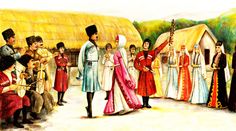 